Решить задачи: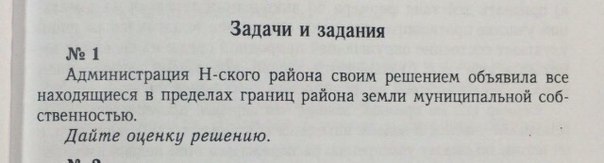 2. 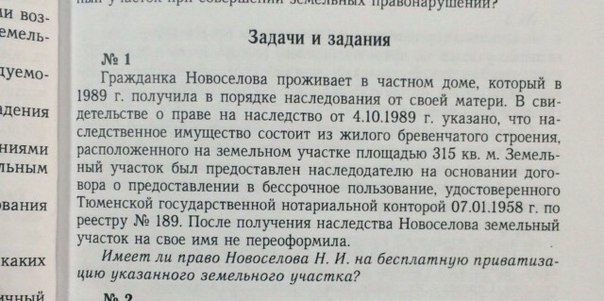 3. 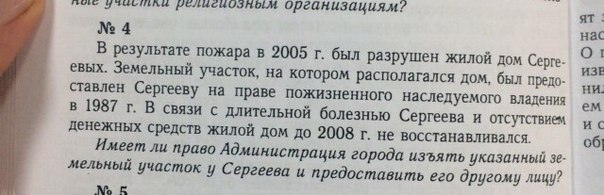 4. 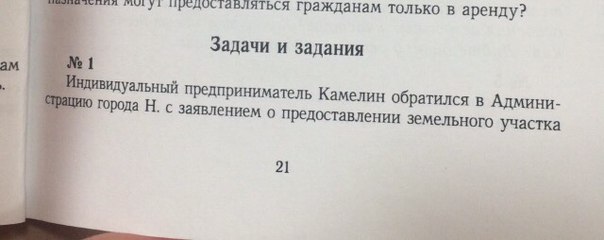 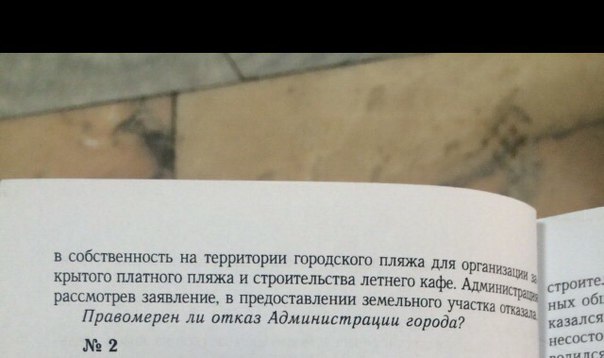 